IZP.272.4.2016 							Załącznik nr 1 do SIWZWARUNKI TECHNICZNEOPRACOWANIE PROJEKTU MODERNIZACJI SZCZEGÓŁOWEJ OSNOWY POZIOMEJ 3 KLASY NA OBSZARZE GMINY WOŁÓW SZCZEGÓŁOWY OPIS PRZEDMIOTU ZAMÓWIENIARODZAJ PRAC:Modernizacja szczegółowej osnowy poziomej 3 klasy na obszarze gminy Wińsko  inwentaryzację wszystkich punktów szczegółowej osnowy poziomej III klasy i II klasy i oraz wybranych punktów osnowy dawnej osnowy poligonowej i osnowy pomiarowej założonej według instrukcji G-4  na obszarze gminy Wołów. sporządzenie projektu modernizacji poziomej osnowy szczegółowej OBOWIĄZUJĄCE NORMY PRAWNEUstawa z dnia 17 maja 1989r. Prawo Geodezyjne i Kartograficzne (Dz. U. 2015 r. poz. 520 tekst jednolity),Rozporządzenie Rady Ministrów z dnia 15 października 2012 r. w sprawie państwowego systemu odniesień przestrzennych (Dz. U. z 2012 r. poz.1247)Rozporządzenie Ministra Administracji i Cyfryzacji z dnia 14 lutego 2012r. w sprawie osnów geodezyjnych , grawimetrycznych i magnetycznych ( Dz. U. z 2012r. poz. 352)Rozporządzenie Ministra Administracji i Cyfryzacji z dnia 5 września 2013 r. w sprawie organizacji i trybu prowadzenia państwowego zasobu geodezyjnego i kartograficznego (Dz.U. z 2013 r. poz. 1183)Rozporządzenie Ministra Spraw Wewnętrznych i Administracji z dnia 9 listopada 2011 r. w sprawie standardów technicznych wykonywania geodezyjnych pomiarów sytuacyjnych i wysokościowych oraz opracowywania i przekazywania wyników tych pomiarów do pzgik (Dz. U. z 2011 r. Nr 263, poz. 1572)Rozporządzenie Ministra Spraw wewnętrznych i Administracji z dnia 15 kwietnia 1999 r. w sprawie znaków geodezyjnych , grawimetrycznych i magnetycznych (Dz. U. z 2001 r. nr 11poz. 89) ORGANIZACJA, ZAKRES PRAC GEODEZYJNYCH, CHARAKTERYSTYKA OBIEKTU2.1 Zakres prac geodezyjnych:inwentaryzacja wszystkich punktów szczegółowej osnowy poziomej III kl. oraz dawnejosnowy szczegółowej: II kl. oraz wybranych punktów osnowy dawnej osnowy poligonowej i osnowy pomiarowej  na obszarze gminy Wołów z wyłączeniem obrębów Uskorz Mały, Stary Wołów, Piotroniowice oraz Miasto Wołów ( wykaz punktów stanowi załącznik nr ) .analiza rozmieszczenia i stanu istniejących punktów, określenie miejsc, dla którychkonieczne jest odtworzenie punktów, gdzie należy osnowę wznowić oraz obszarów, gdzie należy zaprojektować nowe punkty Określenie możliwości adaptacji archiwalnych pomiarów i włączenia ich do wyrównania modernizowanej sieci;opracowanie projektu technicznego modernizacji szczegółowej osnowy poziomej dla   obszaru gminy Wołów +2.5 Charakterystyka obiektu :Dane pozyskane z operatu technicznego przeliczenia współrzędnych osnowy poziomej podstawowej i szczegółowej ( wg. dawnej instrukcji G1) do układu 2000 opracowanego przez Usługi Geodezyjne Andrzej Kudłacik  ( KERG 199M-77/2010).Podstawowa osnowa pozioma I klasy - 14 punktówPunkty te posiadają dodatkowo w sumie 7 ekscentrów oraz wszystkie mają  własne punkty kierunkowe.Szczegółowa osnowa pozioma II klasy – 291 punktyPunkty te posiadają dodatkowo 97 ekscentry oraz wszystkie mają  własne punkty kierunkowe.Zgodnie z bazą współrzędnych punkty były wyrażone w układzie XY "1965","2000" oraz w układzie  BL „1992”. Azymuty na punkty kierunkowe wyrażone były tylko w układzie "1965" i „1992”. Na podstawie wzorów z wytycznych technicznych G.1.10 współrzędne wyrażone w 2000 przeliczono do układu BL„1992” i odwrotnie, oraz do układu „1965matematycznego”. Przeliczono też, azymuty z układu 1965 lub 1992 do układu 2000. Wyniki tego przeliczenia zestawiono w wydrukowanych tabelach oraz w zbiorze formatu xls.Szczegółowa osnowa pozioma III klasy Na podstawie materiałów archiwalnych będących w posiadaniu PODGiK w Wołowie w ramach każdego z obiektów , wykorzystano istniejące kąty i boki i przeprowadzono ponowne wyrównanie współrzędnych. Obiekty: Węglewo 1994, Turzany94, Grzeszyn1994, Kleszczowice 93, Wrzeszów1993, Brzózka 1993, Baszyn 1991, KrzydlinaW 1991, Krzydlina 1991, Konary 1991 wyrównano wspólnie mimo iż stanowią one oddzielne niezależne obiekty, lecz pochodzą z jednego okresu, są zrealizowane wg instrukcji G.1 metodą poligonową. Punkty obiektów GPS p.Trzebnica1996, Ścinawa1999 i Prochowice1998 nie przeliczano do układu „2000” lecz skorzystano z zasobów sąsiednich PODGiK gdyż obiekty te wchodzą na tren tylko pojedyńczymi punktami. Dla obiektów GPS pow.Wołów 1995, GPS gm.Wołów 1995 zrealizowanych techniką GPS nie znaleziono żadnych materiałów obserwacyjnych, ani z wyrównania tych osnów. Dlatego punkty te transformowano do układu 2000 ( dwustopniowo najpierw do układu matematycznego transformowano na podstawie bazy osnów I i II klasy powiatu wołowskiego, a następnie przeliczono do układu 2000 wg wzorów z wytycznych technicznych G-1.10).  Do szczegółowej osnowy poziomej III klasy zaliczane są też punkty z obiektów Jeziorka 1983, Pogolewo 1982, Brzeg1981. Osnowy te zrealizowane są wg nieobowiązującej już ( od 25 lat ) instrukcji BIII są one dowiązane do punktów triangulacyjnych które w większości zostały zaliczone do osnowy państwowej I , II ani III klasy. Wyrównano je wspólnie , gdyż łączą się ze sobą ( osnowę obiektu Jeziorka 1983 wyrównano tylko dla ciągów leżących na terenie powiatu wołowskiego i częściowo powiatu średzkiego w kierunkach łączących do punktów nawiązania). Oddzielnym obiektem jest też obiekt zrealizowany 33 lata temu miasto Wołów wyrównano go jako osnowę III klasy choć nie powinien takiej stanowić jedynym argumentem przeważającym jest ważność tego obiektu obejmującego centralne miasto powiatu i stanowiący jedyne jego dowiązanie do osnowy państwowej). Mimo tylu obiektów jeżeli pominąć obiekty zrealizowane wg BIII i jeszcze dawniejsze na terenie powiatu jest jedynie 260 punktów osnowy, a więc mniej niż osnowy II klasy.Dlatego osnowa III klasy stanowiąca podstawę innych prac geodezyjnych w terenie – mimo stosowania współczesnej techniki ( GPS ) powinna zostać zmodernizowana i uzupełniona we wszystkich rejonach powiatu – zwłaszcza w miastach regionu w Wołowie i Brzegu Dolnym.  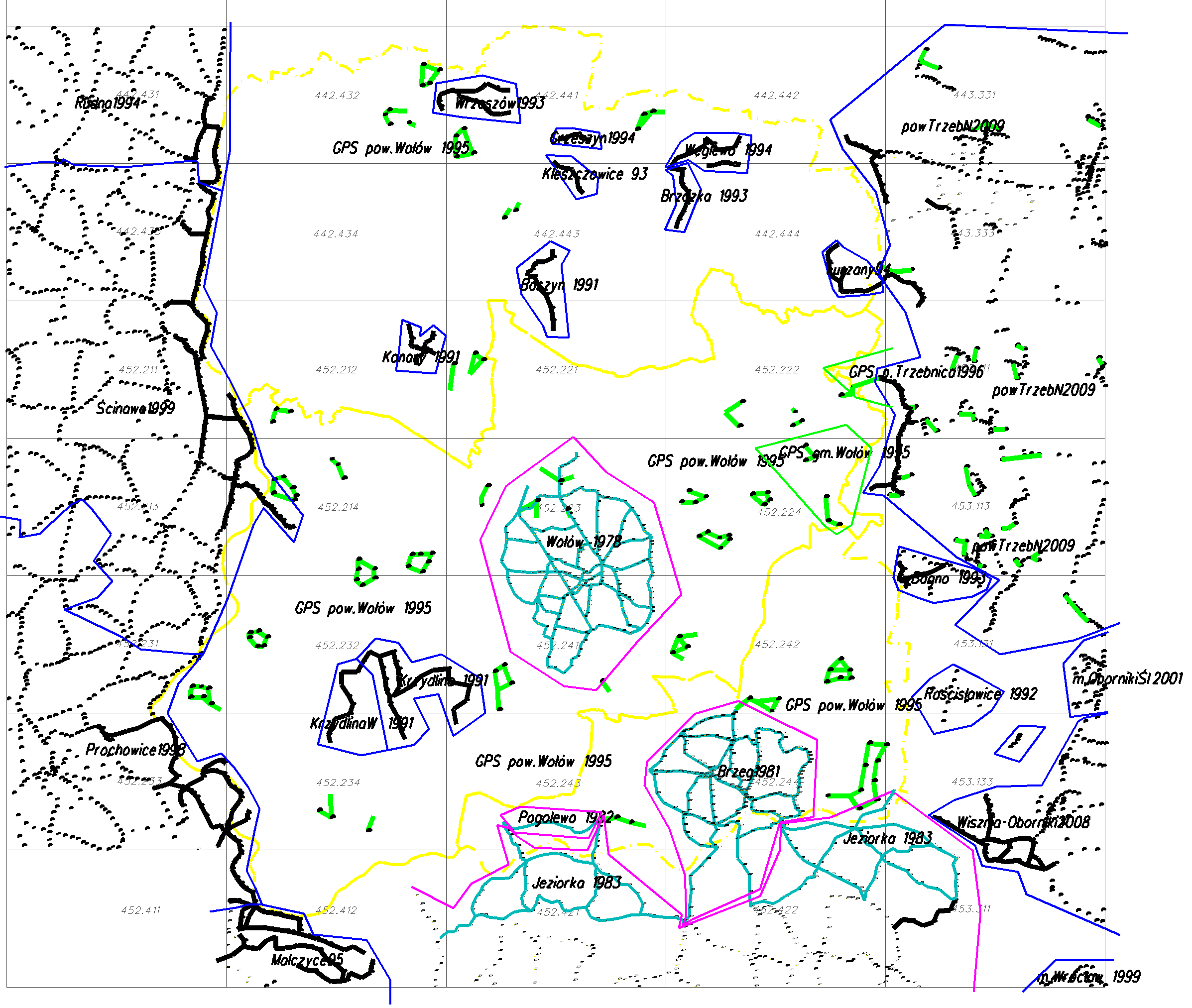 Najpierw kontrolnie wyrównano te osnowy ponownie w układzie "1965" i porównano wyniki z wartościami katalogowymi, a następnie przeprowadzono wyrównanie w układzie "2000". Wyniki wyrównania i porównania przedstawiono w operacie. W poniższej tabeli przedstawiono zbiorcze wyniki wyrównania, porównania dla każdej sieci, a także drobne uwagi odnoszące się do każdej z nich. Ilości punktów odnoszą się tylko do punktów będących w granicach powiatu.Różnice we współrzędnych w obiektach zrealizowanych przed 1990 r. ( przed ponad 20 laty ) nie były modernizowane , ani dostosowywane do nowej osnowy dowiązania i stąd wynikają ich zmiany współrzędnych. Osnowa II klasy jest tu bardzo rozbudowana i spełnia swoje zadania utrzymania wysokiej dokładności dowiązania jednak w większości nie jest wykorzystywana z racji swego umieszczenia ( środek pól ornych-zniszczenia znaków naziemnych, odległość od siedlisk itp. ). Dlatego należałoby wykonać dla całego powiatu szczegółową osnowę poziomą III klasy zwłaszcza w siedliskach i miastach.Punkty szczegółowej osnowy poziomej III klasy wyrównano w ramach tak stworzonych obiektów, także w układzie 2000 w ramach tych samych grup obiektów. Otrzymane wyniki przedstawiono w poniższej tabeli.W bazie ośrodka istnieją też inne punkty ( 118 ) III klasy zrealizowane metodą GPS, dla których jest brak danych obserwacyjnych. Punkty te w oparciu o bazę punktów I i II klasy w układzie 1965 – empirycznym i układzie 2000 z którego utworzono współrzędne w układzie 1965 matematycznym przetransformowano najpierw do układu matematycznego transformacją wielomianową konforemną 9 stopnia, skorygowaną poprawkami Hausbrandta , a następnie przeliczono do układu "2000". Pomiarowa osnowa pozioma  W oparciu o wykazy punktów I, II i III klasy w układach 1965 i 2000 przeliczono na podstawie kątów i boków 6087 punktów osnowy pomiarowej do układu 2000. Przeliczenie wykonano w dwu etapach kontrolne wyrównanie w układzie 1965 i właściwe w 2000. Przeliczenie wykonano w 4 grupach : m. Wołów, m. Brzeg Dolny, Lubiąż i pozostałe.Do osnowy nie przyjęto 136 punktów ze względu na duże różnice współrzędnych porównywanych spowodowane błędami w zapisach wartości obserwowanych w archiwach.Następnie wszystkie nieprzeliczone współrzędne punktów osnowy pomiarowej transformowano do układu 1965 matematycznego w oparciu o bazę porównywalnych punktów I, II i III klasy i przeprowadzono korektę Hausbrandta.   MODEL: TRANSFORMACJA KONFOREMNA stopnia 9 DANE WEJŚCIOWE:   Liczba danych punktów zbioru pierwotnego (xy1) = 13755 Zweryfikowana liczba punktów zbioru (xy1)      = 13754  Liczba danych punktów zbioru wtórnego (xy2)    = 2083  Zweryfikowana liczba punktów zbioru (xy2)      = 2083  Liczba punktów wspólnych (xy1) i (xy2)         = 2083PARAMETRY OGÓLNE:  Srodki ciężkości zbiorów punktów dostosowania:  Układ pierwotny (1):    5589679.7030    3700121.0849 (xo, yo)  Układ wtórny    (2):    5589679.5636    3700121.3126 (Xo, Yo)  Skala numeryczna =  3.80427054650146E-0005 WSPÓŁCZYNNIKI WIELOMIANU ZESPOLONEGO I BŁEDY ŚREDNIE  a[0]:=  1.26798272218810E-0003 ~0   blad śr.= 1.29120062818299E-0003  b[0]:=  2.59261811163874E-0003      blad śr.= 1.29120062818299E-0003  a[1]:=  2.62862658144215E+0004      blad śr.= 2.75273003912470E-0003  b[1]:= -3.59246605962871E-0002      blad śr.= 2.75273003912470E-0003  a[2]:=  5.69987981377025E-0003      blad śr.= 4.95566496875572E-0003  b[2]:= -2.66085518078390E-0002      blad śr.= 4.95566496875572E-0003  a[3]:= -6.07662608808167E-0002      blad śr.= 8.43257320436309E-0003  b[3]:=  8.53137111963769E-0002      blad śr.= 8.43257320436309E-0003  a[4]:=  1.17201874484527E-0002 ~0   blad śr.= 1.31856967454135E-0002  b[4]:=  9.17565021091591E-0002      blad śr.= 1.31856967454135E-0002  a[5]:=  8.23998537266638E-0002      blad śr.= 1.94350580967492E-0002  b[5]:= -1.37478951160986E-0001      blad śr.= 1.94350580967492E-0002  a[6]:= -5.95377781457345E-0002      blad śr.= 2.81014365126146E-0002  b[6]:= -4.39558095885310E-0003 ~0   blad śr.= 2.81014365126146E-0002  a[7]:= -4.52364818600673E-0002      blad śr.= 3.94255167879045E-0002  b[7]:=  4.93894333794512E-0002      blad śr.= 3.94255167879045E-0002  a[8]:=  2.48733675781211E-0002 ~0   blad śr.= 5.29185398627890E-0002  b[8]:= -4.10711824140796E-0002 ~0   blad śr.= 5.29185398627890E-0002  a[9]:=  8.34648268418705E-0002      blad śr.= 4.63869735263119E-0002  b[9]:= -9.25331659125961E-0002      blad śr.= 4.63869735263119E-0002  WZÓR TRANSFORMACJI (wielomian zespolony):  Z-Zo = c[0] + c[1]*z + c[2]*z*z + c[3]*z*z*z + ....  Z=(X,Y) - współrzędne wynikoweZo=(Xo,Yo) - środek ciężkości w układzie wtórnym z=[(x-xo)*skala, (y-yo)*skala ] - argument zespolony  (x,y)- współrzędne pierwotne  (xo,yo)- środek ciężkości w układzie pierwotnym  c[0]=(a[0],b[0]), c1=(a[1],b[1]), ... ,c[n]=(a[n],b[n])  - współczynniki wielomianuANALIZA  Odchyłki średniokwadratowe (sX,sY, wypadkowa s):  sX =     0.0522  sY =     0.0601  s =     0.0796  Ilość równań          = 4166  Ilość niewiadomych    = 20  Nadwymiarowość układu = 4146  Błąd średni jednostkowy m0 =     0.0564KOREKTA HAUSBRANDTABłąd średni otrzymanej współrzędnej	 mp =  0.002Następnie przeliczono na podstawie wzorów zgodnych z wytycznymi technicznymi G-1.10 współrzędne matematyczne układu 1965 do układu 2000.Informacje dodatkoweWspółrzędne wyrównano ściśle w układzie państwowym „1965” w strefie IV i w układzie „2000”. Obliczenia współrzędnych przeprowadzono posługując się programem „GEONET” prof. Kadaja. Przy wyrównaniu uwzględniono poprawki odwzorowawcze odpowiedniego układu i poprawki ze względu na wysokość nad poziom morza.Szkic punktów osnowy poziomejpodstawowej I klasy i szczegółowej II i III klasybez osnów dawnych i pomiarowych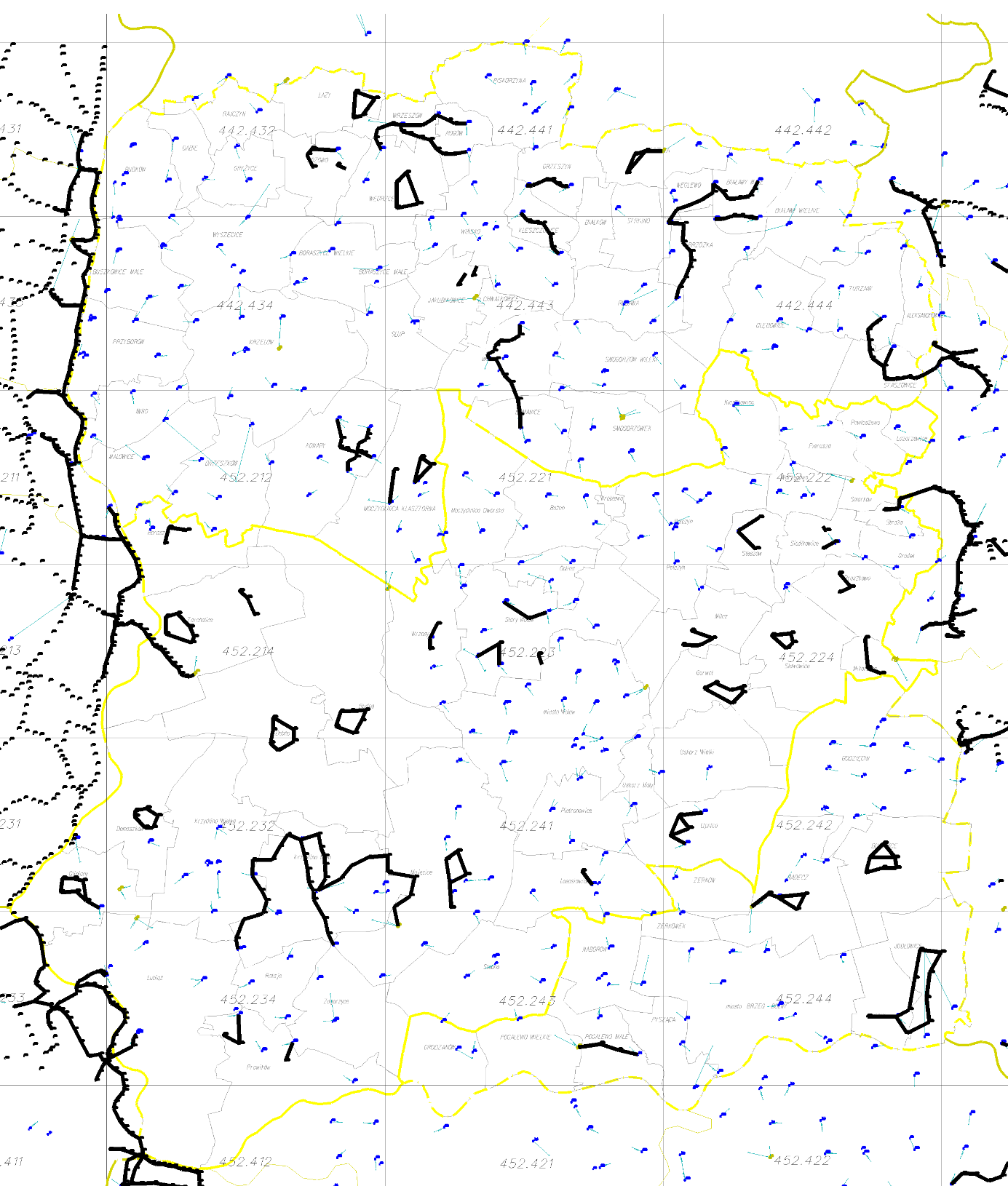 Szkic punktów osnowy poziomejI, II , III i III dawnej klasy oraz poligonowej ( tylko miasto Wołów )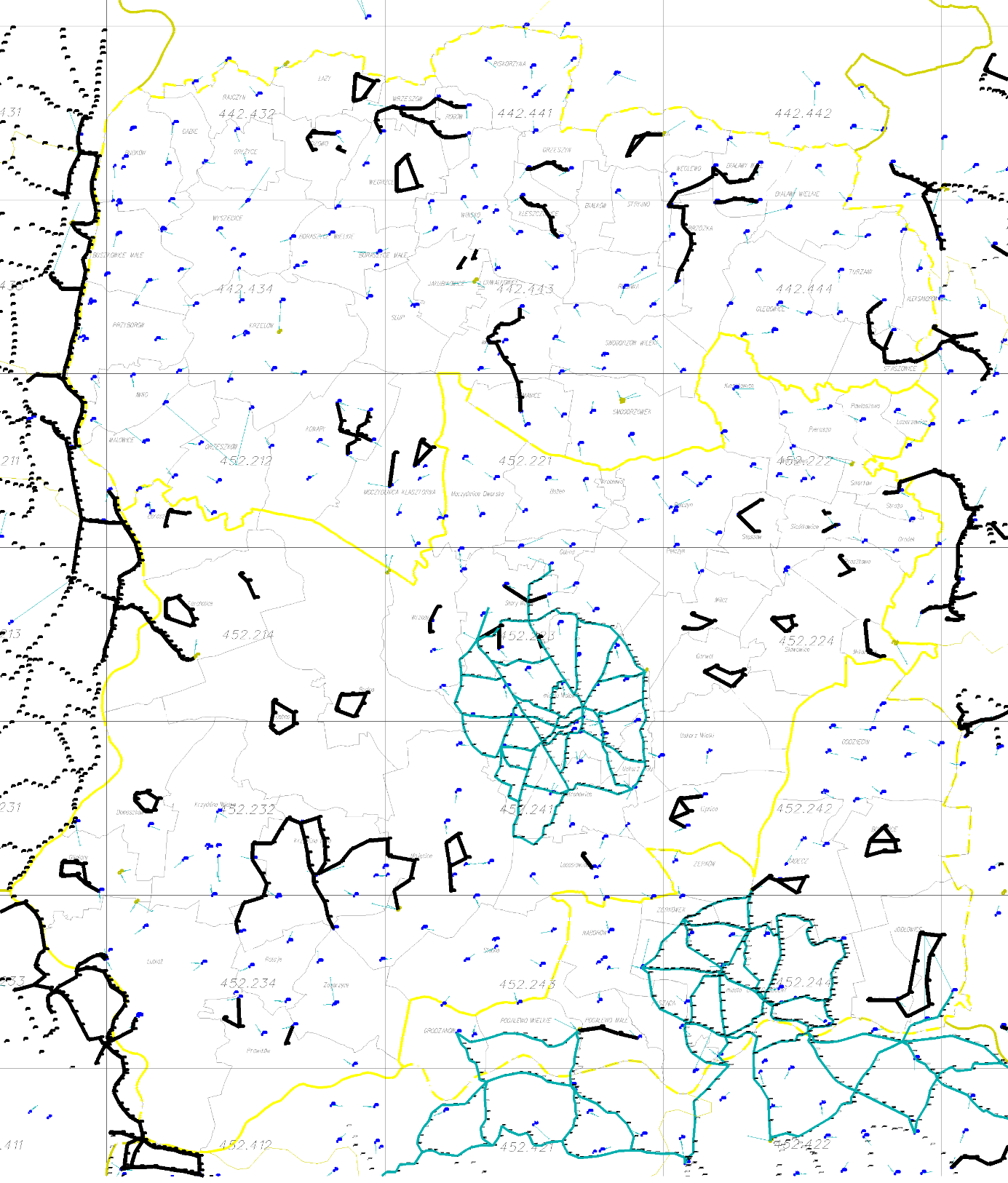 Zakładane efekty modernizacji  poziomej osnowy szczegółowejMODERNIZACJA SZCZEGÓŁOWEJ OSNOWY POZIOMEJ   - stan istniejący Dane liczbowe dotyczące obszaru 42 obrębów , na którym będzie zrealizowany projektmodernizacji poziomej osnowy szczegółowej* W niniejszym zestawieniu podano jedynie  szacunkową ilość punktów, co do której Wykonawca będzie zobligowany przeprowadzić inwentaryzację terenową – docelowa ilość punktów będzie wynikać z opracowywanego projektu technicznego . W przypadku konieczności przeprowadzenia inwentaryzacji dodatkowych punków, których ilość nie przekroczy 10% wartości szacowanej, Wykonawca nie będzie mógł wnosić o zmianę warunków wykonania pracy.  Nawiązanie wysokościowe modernizowanej osnowy poziomej szczegółowej należy wykonać z reperów wysokościowej osnowy podstawowej położonych na terenie i w pobliżu obiektu. Przez teren powiatu przechodzi 1 linia niwelacji I klasy  oraz 6 linii niwelacji II klasy. 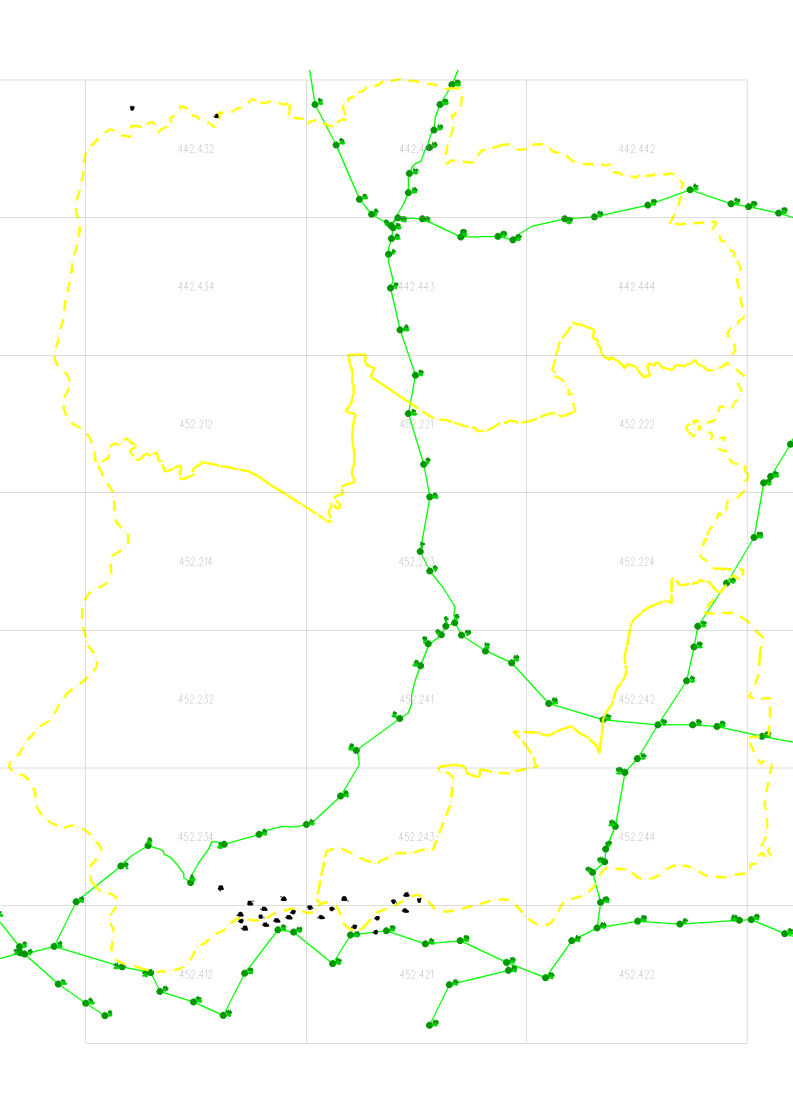 Schemat bazowej osnowy wysokościowej 2 klasy ( dawna osnowa I i II klasy) według CODGiK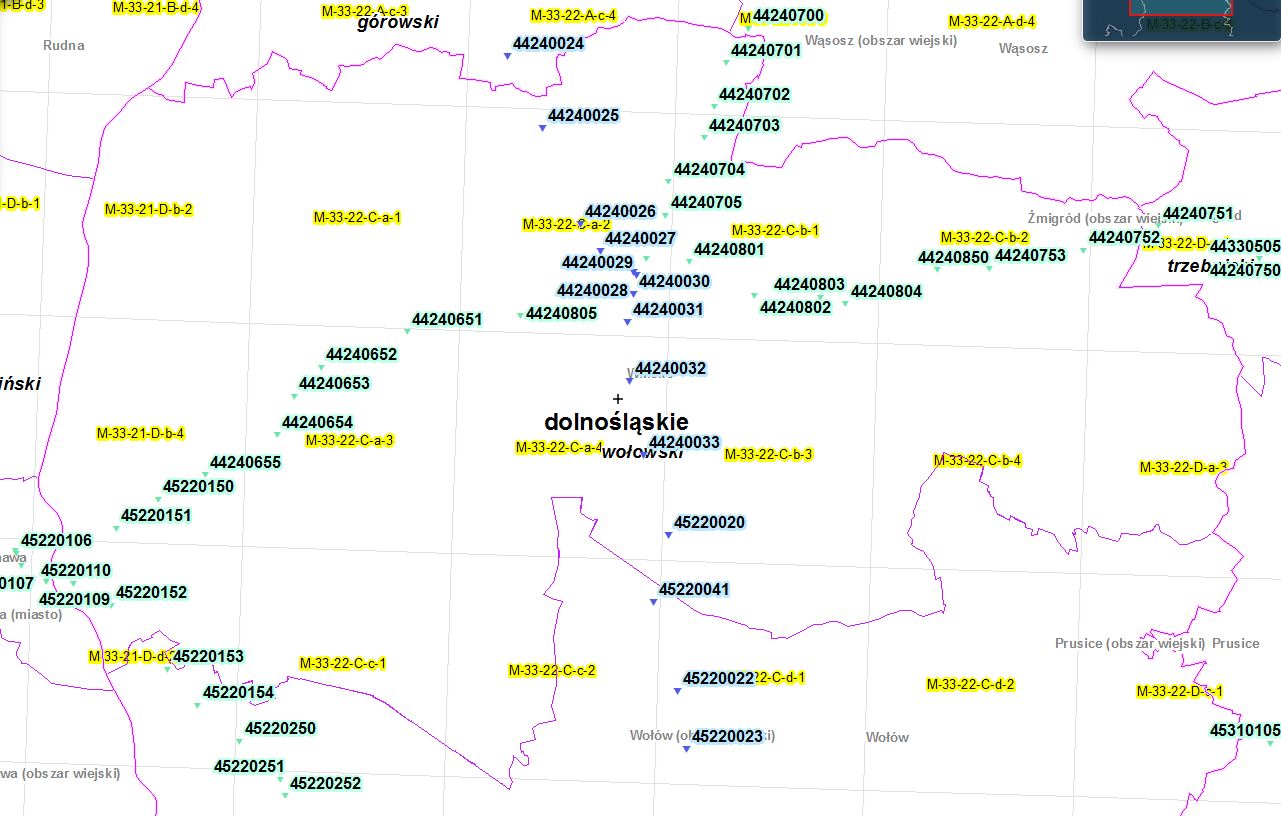                     3. Szczegółowy zakres prac geodezyjnych:3.1 Inwentaryzacja istniejącej osnowy poziomej:W ramach inwentaryzacji punktów szczegółowej osnowy poziomej należy wykonać przegląd wszystkich punktów II, III klasy osnowy szczegółowej  oraz główne ciągi osnowy pomiarowej  ( patrz załączniki 1- 45).    Inwentaryzacja obejmuje punkty główne i ekscentry (ścienne i ziemne). Należy określić ich stan, wizury na sąsiednie punkty, przydatność do prac geodezyjnych oraz modernizowanej osnowy. W razie zniszczenia punktu należy określić możliwość i konieczność jego odtworzenia lub wznowienia nowym punktem. W razie utraty przez punkt przydatności do prac geodezyjnych (brak wizur) należy zaprojektować nowy ekscentr. Punkty przyjęte do modernizowanej osnowy wraz z adaptowanymi wynikami pomiarów należy kontrolnie zamierzyć metodą GPS RTK. W razie wystąpienia różnicy we współrzędnych przekraczającej 10 cm wielkość różnicy należy skorygować w górę lub w dół, jeżeli występuje także na sąsiednich punktach) lub niepewności, co do centryczności umieszczenia znaku naziemnego nad podziemnym należy wykonać kontrolę stabilizacji przez jego przestabilizowanie. Dla każdego punktu  dla którego Wykonawca  przeprowadzi  inwentaryzację należy wykonać zdjęcie dokumentacyjne tego punktu lub miejsca, gdzie się znajdował. Wykonawca uzupełni istniejące w Zasobie PODGiK opisy topograficzne wynikami przeprowadzonej inwentaryzacji, nanosząc stosowne zmiany na istniejących opisach topograficznych. .3.1.1 dokumentacja dla Zamawiającego z tego etapu prac :tabelaryczne zestawienie zainwentaryzowanych  punktów osnowy z informacją o stanie technicznym każdego punktumapa przeglądowa wyników inwentaryzacjizbiór zdjęć dokumentacyjnych punktów osnowyzaktualizowane opisy topograficzne 3.2 Przeprowadzenie analizy istniejącej osnowy poziomejNależy wykonać zbiorczą analizę rozmieszczenia i stanu istniejących punktów, w tymokreślić niezbędną ilość prac modernizacyjnych dla każdego z nich, a także obszary(zwracając szczególną uwagę na tereny zainwestowane i przeznaczone pod inwestycje wmiejscowym planie zagospodarowania przestrzennego), gdzie konieczne jestzastabilizowanie nowych punktów. Punkty te powinny być zlokalizowane tak, aby tworzyłyukład ciągów poligonowych, tj. każdy punkt posiadał minimum dwie wizury na sąsiedniepunkty szczegółowej lub podstawowej osnowy poziomej. Przy analizie należy wykazać, które   odcinki istniejących ciągów poligonowych pomierzonych można adaptować do nowej  osnowy, a gdzie należy wykonać nowy pomiar. Do nowego pomiaru należy zakwalifikować  też istniejące punkty dla których różnica współrzędnych pomierzonych kontrolnie metodą  GPS RTK przekroczyła 0.05 m.3.2.1 dokumentacja dla Zamawiającego z tego etapu prac :tabelaryczne zestawienie niezbędnych prac modernizacyjnych dla każdego punktu osnowymapa ze wskazaniem odcinków ciągów poligonowych adoptowanych i projektowanych3.3 Wywiad terenowy dla ustalenia lokalizacji nowych punktówRównolegle z pracami przeglądu, należy wykonać wywiad terenowy w celu ustaleniamiejsca stabilizacji każdego nowoprojektowanego punktu oraz przebiegu projektowanychlinii. Wywiadem należy objąć też niezbędne do dowiązania modernizowanej osnowy   szczegółowej punkty nawiązania poziomej osnowy podstawowej oraz minimum 4 punkty podstawowej osnowy wysokościowej.3.3.1 dokumentacja dla Zamawiającego z tego etapu prac :mapa wywiadu ustalenia punktów osnowy podstawowej niezbędnych do dowiązania modernizowanej osnowy szczegółowej.3.4 Projekt techniczny założenia szczegółowej osnowy poziomejNa podstawie wyników inwentaryzacji i wywiadu terenowego należy opracować projekttechniczny szczegółowej osnowy poziomej dla obszaru całej gminy Wołow. Projekt powinien   zagwarantować zgodną z przepisami dokładność pomiaru oraz uwzględnić wszystkie szczegółowe sugestie PODGiK  Wołów.Podstawowe zasady, jakimi należy się kierować przy opracowaniu  projektu  :przestrzeganie zasad rozporządzenia z dnia 14 lutego 2012 r. w sprawie osnów     geodezyjnych, grawimetrycznych i magnetycznych na temat dowiązania osnowy     i dokładności wyznaczenia współrzędnych;zapewnienie istnienia minimum 2 punktów osnowy szczegółowej przydatnych do            pomiaru GPS w odległości do 5 km od każdego punktu obszaru opracowania zgodnie z            wymogami rozporządzenia z dnia 9 listopada 2011 r. w sprawie standardów            wykonywania geodezyjnych pomiarówzapewnienie w siedliskach maksymalnej możliwości bezpośrednich pomiarów            sytuacyjnych na osnowę szczegółową;maksymalne wykorzystanie istniejącej stabilizacji i lokalizacji punktów dawnych osnów  i osnów pomiarowych;w miejscach szczególnie narażonych na zniszczenie zabezpieczenie punktami ściennymi lub ekscentrami ziemnymi – stabilizacja wieloznakowa;objęcie osnową wszystkich siedlisk oraz terenów, gdzie potrzeby inwestorskie są           największe;- wzmocnienie istniejących punktów GNSS przez powiązanie ich z projektowaną    osnową;- w miarę możliwości włączenie do osnowy jako punktów wciętych dobrze widocznych  elementów konstrukcyjnych budowli wysmukłych, tj. wież kościołów, budynków itp.,  mogących doskonale pełnić rolę punktów kierunkowych;Na projekcie należy zanumerować wszystkie punkty modernizowanej szczegółowejosnowy poziomej  zgodnie z rozporządzeniem, w sprawie osnów geodezyjnych, grawimetrycznych i magnetycznych" (Dz. U. z 2012r. poz.352).Numerację punktów należy wykonać zgodnie z w/w rozporządzeniem i uzgodnić z PODGiKw Wołowie. Projekt (część opisową i graficzną) należy sporządzić w wersji analogowej i w   wersji elektronicznej ( w standardzie dgn przy współczynniku go=3500000,3500000. Przy wykonywaniu projektu technicznego poziomej osnowy  szczegółowej jednostki wykonawstwa geodezyjnego mają obowiązek współpracy z innymi  jednostkami wykonawstwa geodezyjnego które wykonują projekt techniczny poziomej  osnowy szczegółowej dla gmin graniczących.3.4.1 dokumentacja dla Zamawiającego z tego etapu prac :1) opis projektu omawiający całość projektowanych prac, w którym należy określić:a. dane charakteryzujące projektowaną sieć, jej zasięg i strukturę,b. punkty nawiązania, liczbę projektowanych punktów nowych i adaptowanych do pomiaru,c. sposób wykorzystania archiwalnej dokumentacji technicznej,d. proponowane typy znaków, sposób stabilizacji, metody pomiaru i inne dane, które odbiegają od     standardowych ustaleń obowiązujących przepisów technicznych;2) mapa projektu technicznego opracowana w odpowiednio dobranej skali, umożliwiającej czytelne i przejrzyste przedstawienie konstrukcji geometrycznej projektowanej do pomiaru sieci i innych prac przewidzianych do realizacji w terenie na mapę projektu technicznego należy nanieść:a. wszystkie punkty sieci poziomej,b. wyniki inwentaryzacji i wywiadu terenowego,c. punkty nowoprojektowane, linie poligonowe.Na projekcie należy zanumerować wszystkie punkty modernizowanej szczegółowejosnowy poziomej (dawna osnowa II, III, IV klasy) zgodnie z rozporządzeniem, w sprawieosnów geodezyjnych, grawimetrycznych i magnetycznych" (Dz. U. z 2012r. poz.352).Numerację punktów należy wykonać zgodnie z w/w rozporządzeniem i uzgodnić z ODGiKw Wołowie. Projekt (część opisową i graficzną) należy sporządzić w wersji analogowej i w wersjielektronicznej.arkuszpunktid2000nazwarokgłowica442.434185116.261313.120KRZELOW1955GRANIT.TP442.441195116.292410.120MORZYNA1939GRANIT.TP442.443205116.270362.120JAKUBIKOWICE1963GRANIT.TP452.214125116.211292.120TARCHALICE1955GRANIT.TP452.221135116.251400.120SMOGORZOW MALY1939GRANIT.TP452.222145116.241454.120SMARKOW1939GRANIT.TP452.223155116.223341.120WRZOSY1939GRANIT.TP452.223165116.210403.120KRZYWY WOLOW1939GRANIT.TP 30X30452.224175116.212465.120MIKORZYCE1939GRANIT.TP452.232235116.175273.1132205 POLREF-GLINIANY III1995BA 5714452.234195116.172280.120LUBIAZ1954GRANIT.TP 30X30452.242205116.173431.120RADECZ1939GRANIT.TP452.243215116.172343.120MOJECICE1955GRANIT.TP 30X30452.243225116.152385.120POGALEWO WIELKIE1955GRANIT.TP 30X30arkuszpunktid2000nazwarokgłowica442.4325505116.303301.140RAJCZYN I1984GRANIT.442.4325535116.301292.140RAJCZYN II1984GRANIT.442.4325545116.295305.140RAJCZYN1984GRANIT.442.4325555116.293285.140DABIE II1984GRANIT.442.4325565116.292275.140BUDKOW I1984GRANIT.442.4325575116.292302.140RAJCZYN III1984GRANIT.442.4325585116.292340.140WRZESZOW II1984GRANIT.442.4325595116.292325.140KOZOWO II1984GRANIT.442.4325605116.285274.140BUDKOW1984GRANIT.442.4325615116.285294.140DABIE III1984GRANIT.442.4325625116.285304.140GRYZYCE I1984GRANIT.442.4325635116.285284.140BUDKOW III1984GRANIT.442.4325645116.285333.140WEGRZYCE III1984GRANIT.442.4336015116.271271.140BUSZKOWICE MALE IX1984GRANIT.442.4336025116.264265.140BUSZKOWICE MALE III1984AH 1351442.4336045116.261264.140PRZYBOROW IV1984GRANIT.442.4346505116.282285.140BUDKOW IV1984GRANIT.442.4346515116.282304.140WYSZECICE1955AD 8769442.4346525116.281273.140BUSZKOWICE MALE IV1984GRANIT.442.4346535116.281325.140BORASZYCE WIELKIE II1984GRANIT.442.4346545116.275300.140WYSZECICE III1984GRANIT.442.4346555116.275283.140BUSZKOWICE MALE V1984GRANIT.442.4346565116.274324.140BORASZYCE WIELKIE III1984GRANIT.442.4346575116.274273.140BUSZKOWICE MALE VI1984GRANIT.442.4346585116.274315.140BORASZYCE WIELKIE IV1984GRANIT.442.4346595116.273335.140BORASZYCE MALE1955AD 9002442.4346605116.272303.140WYSZECICE,KOSC.1984SR.G.442.4346615116.271315.140BORASZYCE WIELKIE V1984GRANIT.442.4346625116.271290.140BUSZKOWICE MALE VII1984GRANIT.442.4346635116.270281.140BUSZKOWICE MALE1955AD 8718442.4346645116.265334.140SLUP III1984GRANIT.442.4346655116.264313.140KRZELOW I1984GRANIT.442.4346665116.264303.140KRZELOW II1984GRANIT.442.4346675116.264275.140PRZYBOROW II1984GRANIT.442.4346685116.264292.140BUSZKOWICE MALE VIII1984GRANIT.442.4346695116.261304.140KRZELOW,KOSC.KAT.1984SR.G.442.4346705116.261282.140PRZYBOROW III1984GRANIT.442.4346715116.254312.140MLOTY I1984GRANIT.442.4346725116.254290.140IWNO IV1984GRANIT.442.4417015116.303384.140PISKORZYNA II1984GRANIT.442.4417025116.303364.140PISKORZYNA I1984GRANIT.442.4417035116.302374.140NAROKOW1984GRANIT.442.4417055116.300384.140DROZDOWICE MALE I1984GRANIT.442.4417065116.295375.140PISKORZYNA,KOSC.KAT.I1984PDS.KRZ.442.4417075116.295352.140P.G.R. ROGOW WOLOWSKI1984GRANIT.442.4417085116.294361.140P.G.R. ROGOW WOLOWSKI I1984GRANIT.442.4417095116.294343.140WRZESZOW1955GRANIT.TP442.4417105116.292375.140PISKORZYNA III1984GRANT.442.4417115116.292361.140ROGOW WOLOWSKI I1984GRANIT.442.4417125116.285362.140WINSKO VI1984GRANIT.442.4417135116.285374.140KLESZCZOWICE1984AF 4413442.4417145116.284384.140GRZESZYN1984GRANIT.AP442.4417155116.282395.140STRYJNO I1984GRANIT.442.4417165116.282373.140KLESZCZOWICE II1984GRANIT.442.4417175116.282360.140WINSKO VII1984AF 7009442.4427535116.292415.140P.G.R. BIALAWY MALE1984GRANIT.442.4427565116.291424.140BIALAWY MALE I1984GRANIT.442.4427585116.285432.140BIALAWY MALE II1984GRANIT.442.4427595116.285422.140BIALAWY MALE III1984GRANIT.442.4427605116.285445.140BIALAWY WIELKIE I1984GRANIT.442.4427615116.284411.140WEGLEWO V1984GRANIT.442.4438005116.281351.140WINSKO VIII1984GRANIT.442.4438015116.281365.140WINSKO,KOSC.KAT.1956SR.G.442.4438025116.275352.140WINSKO IX1984GRANIT.442.4438035116.275372.140WINSKO X1984GRANIT.442.4438045116.274383.140KLESZCZOWICE III1984GRANIT.442.4438055116.271382.140WINSKO XII1984GRANIT.442.4438065116.271403.140RUDAWA I1984GRANIT.442.4438075116.271365.140WINSKO XI1984GRANIT.442.4438085116.270400.140RUDAWA1956GRANIT.TP442.4438095116.264404.140RUDAWA II1984GRANIT.442.4438105116.264345.140SLUP IV1984GRANIT.442.4438115116.264385.140SMOGORZOW WIELKI1984GRANIT.AP442.4438125116.264373.140BASZYN III1984GRANIT.442.4438135116.261382.140BASZYN IV1984GRANIT.442.4438145116.261405.140RUDAWA III1984GRANIT.442.4438155116.260370.140BASZYN,KOSC.KAT.1984SR.G.442.4438165116.255393.140SMOGORZOW WIELKI,KOSC.1984SR.G.442.4438175116.254363.140BASZYN V1984GRANIT.442.4438185116.254383.140SMOGORZOW MALY I1984GRANIT.442.4448505116.282453.140BIALAWY WIELKIE II1984GRANIT.442.4448515116.282432.140BIALAWY1984GRANIT.442.4448525116.281422.140BIALAWY I1984GRANIT.442.4448535116.281411.140STRYJNO II1984GRANIT.442.4448545116.281441.140BIALAWY WIELKIE1956AD 8327442.4448555116.275470.140BARKOWO II1984GRANIT.442.4448565116.275430.140BRZOZKA I1984GRANIT.442.4448575116.275452.140CZAPLICE1984GRANIT.442.4448585116.274411.140STRYJNO III1984GRANIT.442.4448605116.274460.140TURZANY1984GRANIT.TP442.4448615116.271472.140ALEKSANDROWICE1984GRANIT.442.4448625116.271452.140TURZANY II1984GRANIT.442.4448635116.271432.140GLEBOWICE I1984GRANIT.442.4448645116.270412.140MYSLOSZOW1984GRANIT.442.4448665116.264463.140TURZANY I1984GRANIT.AP442.4448675116.264435.140GLEBOWICE II1984GRANIT.442.4448685116.264424.140TRZCINICA WOLOWSKA1984GRANIT.442.4448695116.263452.140TURZANY III1984GRANIT.442.4448705116.263443.140GLEBOWICE III1984GRANIT.442.4448715116.261464.140STASZOWICE II1984GRANIT.442.4448725116.261434.140TRZCINICA WOLOWSKA I1984GRANIT.442.4448735116.261430.140TRZCINICA WOLOWSKA II1984GRANIT.442.4448755116.254413.140NIESZKOWICE II1984GRANIT.452.2111005116.253265.140IWNO VI1984GRANIT.452.2111025116.245265.140IWNO VII1984GRANIT.452.2121505116.253320.140MLOTY II1984GRANIT.452.2121515116.253275.140IWNO V1984GRANIT.452.2121525116.253301.140MLOTY III1984GRANIT.452.2121535116.251330.140KONARY II1984GRANIT.AP452.2121545116.251284.140IWNO III1984GRANIT.AP452.2121555116.250305.140MLOTY IV1984GRANIT.452.2121565116.250334.140KONARY III1984GRANIT.452.2121575116.243335.140KONARY V1984GRANIT.452.2121585116.243323.140KONARY IV1984GRANIT.452.2121595116.243281.140MALOWICE,KOSC.KAT.1962SR.G.452.2121605116.243293.140MALOWICE1984GRANIT.AP452.2121615116.243312.140ORZESZKOW II1984GRANIT.452.2121625116.242331.140KONARY VI1984GRANIT.452.2121635116.240285.140MALOWICE II1984GRANIT.AP452.2121645116.240321.140KONARY VII1984GRANIT.452.2121655116.235300.140ORZESZKOW III1984GRANIT.452.2121665116.235280.140MALOWICE III1984GRANIT.452.2121685116.232282.140BORASZYN II1984GRANIT.452.2121695116.232295.140ORZESZKOW IV1984GRANIT.452.2213005116.250391.140SMOGORZOW MALY II1984GRANIT.452.2213015116.250383.140DOMANICE II1984GRANIT.452.2213025116.245374.140DOMANICE1956AD 8842452.2213035116.244401.140SMOGORZOW MALY III1984GRANIT.452.2213045116.243385.140SMOGORZOW MALY IV1984GRANIT.452.2213055116.242360.140MOCZYDLNICA DWORSKA I1984GRANIT.452.2213065116.241345.140MOCZYDLNICA KLASZTORNA, KOSC.1984SR.G.452.2213075116.240365.140MOCZYDLNICA DWORSKA II1984GRANIT.452.2213085116.240405.140PELCZYN III1984GRANIT.452.2213095116.240381.140BOZEN III1984GRANIT.452.2213105116.240390.140WROBLEWO1984GRANIT.452.2213115116.235341.140MOCZYDLNICA KLASZTORNA1955GRANIT.TP452.2213125116.233392.140BOZEN II1985GRANIT.TP452.2213135116.233373.140BOZEN IV1984GRANIT.452.2213145116.232343.140MOCZYDLNICA KLASZTORNA I1984GRANIT.452.2213155116.232363.140MOCZYDLNICA DWORSKA III1984GRANIT.452.2213165116.232353.140MOCZYDLNICA KLASZTORNA II1984GRANIT.452.2213175116.232402.140PELCZYN IV1984GRANIT.452.2213185116.230345.140MOCZYDLNICA KLASZTORNA III1984GRANIT.452.2213195116.225384.140GOLINA IV1984GRANIT.452.2213205116.225373.140GOLINA V1984GRANIT.452.2223505116.252425.140NIESZKOWICE1956GRANIT.TP452.2223515116.250451.140PIERUSZA I1984GRANIT.452.2223525116.250465.140LAZARZOWICE I1984GRANIT.452.2223535116.250440.140PIERUSZA II1985GRANIT.452.2223545116.245455.140PAWLOSZEWO1984GRANIT.452.2223555116.245474.140LAZARZOWICE II1984GRANIT.452.2223565116.244423.140NIESZKOWICE I1984GRANIT.AP452.2223585116.243441.140WARZEGOWO1984GRANIT.452.2223595116.241431.140WARZEGOWO I1984GRANIT.452.2223605116.240435.140WARZEGOWO II1984GRANIT.452.2223615116.240421.140PELCZYN V1984GRANIT.452.2223625116.240443.140WARZEGOWO,KOSC.1985SR.G.452.2223635116.234465.140STROZA1984GRANIT.AP452.2223645116.233412.140PELCZYN,KOSC.EW.1956SR.G.452.2223655116.232425.140STESZOW IV1984GRANIT.452.2223665116.232471.140GRODEK II1984GRANIT.452.2223675116.231452.140SIODLKOWICE1985AF 6008452.2223685116.231422.140PELCZYN VI1984GRANIT.452.2223695116.230460.140SIODLKOWICE V1984GRANIT.452.2223705116.225475.140GOROWO IV1984GRANIT.452.2223715116.225412.140PELCZYN I1985GRANIT.AP452.2223725116.235415.133PELCZYN VIII1997WP 0314452.2223735116.240413.133PELCZYN VII1997WP 0315452.2234005116.225360.140KRETOWICE I1984GRANIT.452.2234015116.224381.140GOLINA1956GRANIT.TP452.2234025116.223360.140KRETOWICE II1984GRANIT.452.2234035116.222385.140GOLINA VI1984GRANIT.452.2234045116.222370.140STARY WOLOW IV1984GRANIT.452.2234055116.221381.140STARY WOLOW III1984GRANIT.AP452.2234065116.215392.140STARY WOLOW V1984GRANIT.452.2234075116.215363.140STARY WOLOW VI1984GRANIT.452.2234085116.214351.140WRZOSY I1984GRANIT.452.2234095116.214382.140WOLOW IV1984GRANIT.452.2234105116.213362.140STARY WOLOW1955GRANIT.TP452.2234115116.212395.140WOLOW V1984GRANIT.TP452.2234125116.212370.140STARY WOLOW VII1984GRANIT.452.2234135116.212352.140WRZOSY II1984GRANIT.452.2234145116.211385.140WOLOW VI1984GRANIT.452.2234155116.210374.140WOLOW VII1984GRANIT.452.2234165116.205400.140KRZYWY WOLOW II1984GRANIT.452.2234175116.205383.140KRZYWY WOLOW III1984GRANIT.452.2234185116.204392.140WOLOW VIII1984GRANIT.452.2234195116.204370.140WOLOW X1984GRANIT.452.2234205116.204353.140WOLOW IX1984GRANIT.452.2234215116.202361.140WOLOW XII1984GRANIT.452.2234225116.202371.140WOLOW XI1984GRANIT.452.2244505116.225464.140PROSZKOWA I1984GRANIT.452.2244515116.223440.140STESZOW I1956AD 8662452.2244525116.223415.140STASZOWICE1984GRANIT.TP452.2244555116.203462.140GODZIECIN III1985PRN.452.2315025116.184263.140GLINIANY1955GRANIT.TP452.2315055116.173270.140GLINIANY II1985GRANIT.452.2325505116.185300.140KRZYDLINA WIELKA I1985GRANIT.452.2325515116.184320.140KRZYDLINA MALA II1985GRANIT.452.2325525116.183282.140DOMASZKOW1985GRANIT.452.2325535116.181294.140KRZYDLINA WIELKA, KOSC.KAT.1955SR.G.452.2325545116.180305.140KRZYDLINA WIELKA II1985GRANIT.452.2325555116.180291.140KRZYDLINA WIELKA III1985GRANIT.452.2325565116.175341.140MOJECICE III1985GRANIT.452.2325585116.175323.140KRZYDLINA MALA,KOSC.KAT1955SR.G.452.2336015116.163271.140LUBIAZ POLNOCNY,KOSC.KAT1985SR.G.452.2346505116.173295.140KRZYDLINA WIELKA IV1985GRANIT.452.2346515116.173332.140KRZYDLINA MALA IV1985GRANIT.452.2346525116.173313.140KRZYDLINA MALA III1985GRANIT.452.2346535116.170281.140LUBIAZ III1985GRANIT.452.2346545116.170325.140P.G.R. KATY I1985GRANIT.452.2346555116.165303.140RATAJE II1985GRANIT.452.2346565116.165314.140RATAJE I1985GRANIT.AP452.2346575116.163340.140P.G.R. KATY II1985GRANIT.452.2346585116.163323.140ZAGORZYCE V1985GRANIT.452.2346595116.163294.140LUBIAZ IV1985GRANIT.452.2346605116.162305.140RATAJE III1985GRANIT.452.2346615116.155303.140RATAJE IV1985GRANIT.452.2346625116.155314.140RATAJE V1985GRANIT.452.2346635116.155325.140ZAGORZYCE I1955GRANIT.TP452.2346645116.154280.140LUBIAZ,KLASZTOR W.PN.1955SR.G.452.2346655116.153315.140PRAWIKOW III1985GRANIT.452.2346665116.152311.140PRAWIKOW IV1985GRANIT.452.2346675116.145332.140PRAWIKOW V1985GRANIT.452.2417005116.201402.140ROZTOCZE1985GRANIT.452.2417015116.200385.140WOLOW,KOSC.EW.1985SR.G.452.2417025116.200393.140WOLOW,W.W.1985PDS.MT.452.2417035116.195355.140MOJECICE IV1985GRANIT.452.2417045116.195370.140WOLOW1955GRANIT.TP452.2417055116.194405.140USKORZ WIELKI II1985GRANIT.452.2417065116.193385.140PIOTRONIOWICE1985GRANIT.452.2417075116.191401.140USKORZ MALY1955GRANIT.TP452.2417085116.191355.140MOJECICE V1985GRANIT.452.2417095116.190381.140PIOTRONIOWICE I1985GRANIT.452.2417105116.184354.140MOJECICE VI1985GRANIT.452.2417115116.183401.140LOSOSIOWICE II1985GRANIT.452.2417125116.183384.140PIOTRONIOWICE II1985GRANIT.452.2417135116.182393.140LOSOSIOWICE III1985GRANIT.452.2417145116.180364.140MOJECICE VII1985GRANIT.452.2417155116.180354.140MOJECICE,KOSC.KAT.1985SR.G.452.2417165116.175391.140 LOSOSIOWICE,KOSC.1985SZ.W.452.2417175116.175374.140LOSOSIOWICE1955GRANIT.TP452.2427505116.201451.140GODZIECIN IV1985GRANIT.452.2427515116.200470.140GODZIECIN VI1985GRANIT.452.2427525116.200461.140GODZIECIN V1985GRANIT.452.2427535116.195475.140GODZIECIN VII1985GRANIT.452.2427545116.194421.140USKORZ WIELKI III1985GRANIT.452.2427555116.194450.140GODZIECIN VIII1985GRANIT.452.2427565116.194470.140GODZIECIN X1985GRANIT.452.2427575116.194460.140GODZIECIN IX1985GRANIT.452.2427585116.190450.140GODZIECIN1956AE 0953452.2427595116.190462.140GODZIECIN XI1985GRANIT.452.2427605116.190420.140LIPNICA V1985GRANIT.452.2427615116.190454.140GODZIECIN XII1985GRANIT.452.2427625116.183413.140LIPNICA VI1985GRANIT.452.2427635116.182443.140RADECZ II1985GRANIT.452.2427645116.182450.140RADECZ III1985GRANIT.452.2427655116.180412.140ZERKOW1985GRANIT.452.2427665116.174435.140RADECZ,KOSC.KAT.1985SR.G.452.2438005116.173362.140MOJECICE VIII1985GRANIT.452.2438015116.173404.140LOSOSIOWICE V1985GRANIT.452.2438025116.173393.140LOSOSIOWICE IV1985GRANIT.452.2438035116.170350.140 MOJECICE IX1985GRANIT.452.2438045116.170382.140BISKUPICE1985GRANIT.452.2438055116.170394.140NABOROW II1985GRANIT.452.2438065116.165365.140STOBNO,KOSC.KAT.1985SR.G.452.2438075116.163393.140NABOROW,KOSC.1985SR.G.452.2438085116.163361.140STOBNO III1985GRANIT.452.2438095116.162380.140NABOROW III1985GRANIT.452.2438105116.162403.140NABOROW1955GRANIT.TP452.2438115116.155392.140NABOROW IV1985GRANIT.452.2438125116.155372.140POGALEWO WIELKIE III1985GRANIT.452.2438135116.155353.140GRODZANOW V1985GRANIT.452.2438145116.152355.140GRODZANOW1955GRANIT.TP452.2438155116.152362.140GRODZANOW VI1985GRANIT.452.2438165116.152402.140POGALEWO MALE1985GRANIT.452.2448505116.173413.140ZERKOWEK I1985GRANIT.452.2448515116.165414.140ZERKOWEK II1985GRANIT.452.2448525116.165433.140BRZEG DOLNY IV1985GRANIT.452.2448535116.165424.140BRZEG DOLNY III1985GRANIT.452.2448545116.165452.140BRZEG DOLNY II1955GRANIT.TP452.2448555116.162423.140BRZEG DOLNY V1985GRANIT.452.2448565116.160435.140BRZEG DOLNY NZPO"ROKITA"1985SL.OBS.NA BUD.452.2448575116.155465.140WALY I1985GRANIT.452.2448585116.155413.140PYSZACA III1985GRANIT.452.2448595116.153473.140STARY DWOR II1985GRANIT.452.2448605116.153450.140BRZEG DOLNY VI1985PL.BET.452.2448615116.153413.140PYSZACA IV1985GRANIT.452.2448635116.150422.140BRZEG DOLNY I1985GRANIT.TP452.4223515116.145415.140PYSZACA V1985PL.BET.453.1336045116.160481.140JODLOWICE IV1956GRANIT.obiektWykonawcaroknr_obiektuŚcinawa1999OPGK WROCŁAW1999500Prochowice1998OPGK Wrocław1998500GPS p.Trzebnica1996GEOMAP Zielona Góra199617_96GPS pow.Wołów 1995WBGiTR Wołów1995GPS gm.Wołów 1995WBGiTR Wrocław199513_95Węglewo 1994WBGiTR Wołów1994Turzany94OPGK Wrocław199419_94Grzeszyn1994OPGK Wrocław1994Kleszczowice 93OPGK Wrocław1993Wrzeszów1993GEOAGRA1993Brzózka 1993Z.Grzybek1993Baszyn 1991GEOPOMIAR Lubin1993KrzydlinaW 1991GEOSERVICE Wrocłąw1991Krzydlina 1991BROBEL Wrocław1991Konary 1991OPGK WROCŁAW1991Jeziorka 1983OPGK Wrocław19831929Pogolewo 1982OPGK Wrocław19821952Brzeg1981OPGK Wrocław19811841Wołów 1978OPGK Wrocław19781487LpObiektWykonawcaMetodaNawiązanieIlość pktPunktyBłądUwagi1Wołów 1978OPGK Wrocławpoligonowatp95=452216, tp73=4522401, tp44=4522410, tp98=4522701, tp49=4522704, tp102=4522707przy wyrównaniu był użyty punkt kierunkowy tp44 nie będący obecnie w wykazie CODGiK252452.223:pp001-pp035, pp037-pp040, pp061-pp088, pp128-pp132, pp134-pp136, pp148-pp153, pp159-pp165, pp177-pp185, pp187-pp190, pp192-pp200, pp210-pp215, pp217-pp224, pp243-pp253, 452.241:pp041-pp060, pp089-pp127, pp138-pp147, pp154-pp158, pp166-pp176, pp201-pp209, pp225-pp242, pp254-pp258mpśr=0.05,mpmax=0.13,Niektóre z punktów zostały adaptowane do osnowy II kasy jako ekscentrypp036=4522418exc., pp133=4522419exc., pp137=4522422exc., pp186=4522414exc., pp191=4522411exc., pp216=4522421exc. Różnice współrzędnych dochodzą do 13 cmZmiany współrzędnych  przy powtórnym wyrównaniu kontrolnym:średnia zmiana 0.07, max zmiana 0.142Brzeg1981OPGK Wrocławpoligonowatp219=4522766, tp220=452220, tp224=4522854, tp226=4522810, tp249=4522863, tp257=452412, tp259=4524359209452.242:42101-42101, 452.243:43101-43108, 452.244:44101-44166, 44175-44179, 44183-44259, 44262-44313mpśr=0.06, mpmax=0.08,Zmiany współrzędnych  przy powtórnym wyrównaniu kontrolnym: średnia zmiana 0.05, max zmiana 0.113Pogolewo 1982OPGK Wrocławpoligonowatp245=452222, tp195=4522814,11452.243:43121-43131mpśr=0.07, mpmax=0.08,Zmiany współrzędnych  przy powtórnym wyrównaniu kontrolnym: średnia zmiana 0.01, max zmiana 0.024Jeziorka 1983OPGK Wrocławpoligonowatp245=452222, tp195=4522814, tp259=4524359, tp213=4524158, tp257=452412, tp272=4524355, tp242=4531604, tp270=453310420452.243:43109-43117, 452.244:44339-44345, 452.421:21209, 21211, 453.133:33117-33118mpśr=0.07, mpmax=0.11,Zmiany współrzędnych  przy powtórnym wyrównaniu kontrolnym: średnia zmiana 0.04, max zmiana 0.145Konary 1991OPGK WROCŁAWpoligonowa4522153, 4522156, 4522157, 4522162,11452.212:1000-1010mpśr=0.03, mpmax=0.05,Zmiany współrzędnych  przy powtórnym wyrównaniu kontrolnym: średnia zmiana 0.02, max zmiana 0.056Krzydlina 1991BROBEL Wrocławpoligonowa4522551, 4522558, 4522654, 452221,25452.232:1001-1012, 1016-1018, 452.234:1001-1002, 1004-1006, 452.241:1001-1005mpśr=0.07, mpmax=0.13,Zmiany współrzędnych  przy powtórnym wyrównaniu kontrolnym: średnia zmiana 0.00, max zmiana 0.017KrzydlinaW 1991GEOSERVICE Wrocławpoligonowa4522554, 4522655,5452.232:1013-1015, 1019, 452.234:1003-mpśr=0.07, mpmax=0.12,Zmiany współrzędnych  przy powtórnym wyrównaniu kontrolnym: średnia zmiana 0.00, max zmiana 0.018Baszyn 1991GEOPOMIAR Lubinpoligonowa4424815, 4522302pp, 4424812pp,11442.443:1000-1008, 452.221:1000-1001mpśr=0.04, mpmax=0.07,Zmiany współrzędnych  przy powtórnym wyrównaniu kontrolnym: średnia zmiana 0.01, max zmiana 0.019Brzózka 1993Z.Grzybekpoligonowa4424853, 4424864,7442.444:1000-1006mpśr=0.05, mpmax=0.07,Zmiany współrzędnych  przy powtórnym wyrównaniu kontrolnym: średnia zmiana 0.01, max zmiana 0.0110Wrzeszów 1993GEOAGRApoligonowa4424558, 4424709, 4424707, 4424708, 442471115442.432:1001-1003, 442.441:1000-1011mpśr=0.04, mpmax=0.06,Zmiany współrzędnych  przy powtórnym wyrównaniu kontrolnym: średnia zmiana 0.01, max zmiana 0.0411Kleszczowice 1993OPGK Wrocławpoligonowa4424804, 4424716,5442.443:1009-1013mpśr=0.04, mpmax=0.05,Zmiany współrzędnych  przy powtórnym wyrównaniu kontrolnym: średnia zmiana 0.01, max zmiana 0.0112Grzeszyn1994OPGK Wrocławpoligonowa4424713, 4424714,6442.441: 1012-1017mpśr=0.03, mpmax=0.04, Zmiany współrzędnych  przy powtórnym wyrównaniu kontrolnym: średnia zmiana 0.00, max zmiana 0.0113Turzany 1994OPGK Wrocławpoligonowa4424866, 4424871, 4424874,12442.444:1007-1018mpśr=0.06, mpmax=0.07,Zmiany współrzędnych  przy powtórnym wyrównaniu kontrolnym: średnia zmiana 0.01, max zmiana 0.0114Węglewo 1994WBGiTR Wołówpoligonowa4424853, 4424758, 4424759, 4424851, 442485213442.442:1000-1010, 442.444:1019-1020mpśr=0.04, mpmax=0.05,Zmiany współrzędnych  przy powtórnym wyrównaniu kontrolnym: średnia zmiana 0.01, max zmiana 0.0115GPS gm.Wołów 1995WBGiTR WrocławGPS13452.222:1000-1002, 452.224:1000-1009Brak wszelkich danych dotyczących pomiarów punkty do 2000 transformowano w oparciu o punkty I i II klasy16GPS pow.Wołów 1995WBGiTR WołówGPS4424651, 4424710, 4424803, 4424809, 4522165, 4522307, 4522365, 4522369, 452216, 4522402, 452217, 4522451, 4522552, 4522554, 4522708, 4522760, 452221, 4522814, 4522857,105442.432:1004-1011, 442.441:1018-1024, 442.443:1014-1015, 452.212:1011-1013, 452.214:1000-1017, 452.221:1003-1005, 452.222:1003-1005, 452.223:1000-1004, 452.224:1010-1019, 452.231:1024-1029, 452.232:1020-1028, 452.234:1007-1009, 452.241:1006-1010, 452.242:1000-1011, 452.243:1000-1001, 452.244:1000-1008Brak danych dotyczących obserwacji, punkty do 2000 transformowano w oparciu o punkty I i II klasy17GPS p.Trzebnica 1996GEOMAP Zielona GóraGPS2442.444:1021, 452.222:1007-Punkty z PODGiK Trzebnica18Prochowice 1998OPGK Wrocławpoligonowa18452.231:1148-1149, 452.233:1141, 1156-1163, 1165, 1189, 452.234:1016-1017, 1024-1026Punkty z PODGiK Legnica19Ścinawa 1999OPGK WROCŁAWpoligonowa12452.214:1044-1054, 452.231:1147-1147Punkty z PODGiK LubinObiektIlość punktów dowiązaniaIlość punktów wyrównanychŚredni błąd położeniaMaksymalny błąd położeniaWołów 1978122540.060.14Pogolewo 1982184600.070.07Brzeg19810.060.08Jeziorka 19830.070.10Konary 1991441100.030.05KrzydlinaW 19910.070.12Krzydlina 19910.080.14Wrzeszów19930.040.06Grzeszyn19940.030.04Baszyn 19910.040.07Kleszczowice 19930.040.05Brzózka 19930.050.07Turzany 19940.060.07Węglewo 19940.040.05Grupa punktów pomiarowychLiczba punktów dowiązaniaLiczba punktów wyrównywanychBłąd średniBłąd maksymalnyŚrednia zmiana współrzędnychMaksymalna zmiana współrzędnychm.Wołów1426270.050.170.040.48m.Brzeg Dolny2646060.090.270.070.41Lubiąż101020.090.210.100.32inne44848880.090.410.100.63KlasaPowiatBrzeg DolnyWińskoWołówOSNOWA PODSTAWOWAOSNOWA PODSTAWOWAOSNOWA PODSTAWOWAOSNOWA PODSTAWOWAOSNOWA PODSTAWOWAOSNOWA PODSTAWOWAI14248Osnowa Szczegółowa wg G1 i starsza do modernizacjiOsnowa Szczegółowa wg G1 i starsza do modernizacjiOsnowa Szczegółowa wg G1 i starsza do modernizacjiOsnowa Szczegółowa wg G1 i starsza do modernizacjiOsnowa Szczegółowa wg G1 i starsza do modernizacjiOsnowa Szczegółowa wg G1 i starsza do modernizacjiII29140131120IIIklasyczna14008060IIIssatelitarna120202179IIIddawna2402400IIIpppoligonowa25200252Razem1057302236519LpnazwaID022203_5.Istniejąca osnowa bazie danych osnów Istniejąca osnowa bazie danych osnów Istniejąca osnowa bazie danych osnów Istniejąca osnowa bazie danych osnów Istniejąca osnowa bazie danych osnów Istniejąca osnowa bazie danych osnów SZACOWANA ILOŚC PUNKTÓW DO ZAŁOŻENIA  I WYKONANIA  INWENTARYZACJI przy założeniu włączenia jak największej liczby istniejącej osnowy poziomej ) LpnazwaID022203_5.Iłącznie z exc.IIłącznie    z exc.IIIpom.- G4B-III-                  IV KLASAB-III-                  IV KLASASZACOWANA ILOŚC PUNKTÓW DO ZAŁOŻENIA  I WYKONANIA  INWENTARYZACJI przy założeniu włączenia jak największej liczby istniejącej osnowy poziomej ) 1BOŻEŃ0001050450152DĘBNO00026142168163GARWÓŁ0003650142214GOLINA000442275165GRÓDEK00052866286LIPNICA00063397171277ŁAZARZOWICE000721833298ŁOSOSIOWICE00086312217269MIKORZYCE00092328404210MIŁCZ0010151063711MOCZYDLNICA DWORSKA0011590323712MOJĘCICE0012112102082010613NIESZKOWICE00132772081214PAWŁOSZEWO001414582615PEŁCZYN001512841581216PIERUSZA0016236132017PIOTRONIOWICE0017329297522818PROSZKOWA00181359555219RUDNO001916601443320SIODŁKOWICE00203357262021SŁAWOWICE0021456626622SMARKÓW0022119402523STARY WOŁÓW0023743184334824STĘSZÓW00241254204925STOBNO0025679752126STRAŻA00261110822427USKORZ MAŁY002721388592828USKORZ WIELKI002822081001929WARZĘGOWO0029421412830WRÓBLEWO0030141631WRZOSY0031356193932BORASZYN003223171171833DOMASZKÓW0033291341433534GLINIANY0034117811681135KRZYDLINA MAŁA00351021175123336KRZYDLINA WIELKA0036962041345437LUBIĄŻ003711215869243338PRAWIKÓW0038434341403439RATAJE0039364201040TARCHALICE0040220861171841ZAGÓRZYCE00414591561742Wołów Miasto 022203_4.0001252176635Suma : 10160232367460921864 *